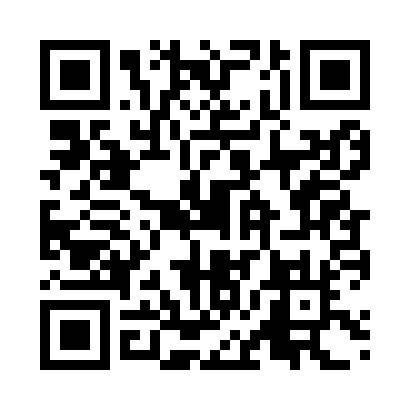 Prayer times for Macae, BrazilWed 1 May 2024 - Fri 31 May 2024High Latitude Method: NonePrayer Calculation Method: Muslim World LeagueAsar Calculation Method: ShafiPrayer times provided by https://www.salahtimes.comDateDayFajrSunriseDhuhrAsrMaghribIsha1Wed4:506:0611:442:585:226:342Thu4:506:0711:442:575:216:333Fri4:516:0711:442:575:216:334Sat4:516:0811:442:565:206:325Sun4:516:0811:442:565:196:326Mon4:526:0811:442:565:196:317Tue4:526:0911:442:555:186:318Wed4:526:0911:442:555:186:309Thu4:536:1011:442:545:176:3010Fri4:536:1011:442:545:176:2911Sat4:536:1111:442:545:166:2912Sun4:546:1111:432:535:166:2913Mon4:546:1111:432:535:156:2814Tue4:546:1211:432:535:156:2815Wed4:556:1211:442:525:156:2816Thu4:556:1311:442:525:146:2717Fri4:556:1311:442:525:146:2718Sat4:566:1411:442:525:136:2719Sun4:566:1411:442:515:136:2720Mon4:566:1411:442:515:136:2621Tue4:576:1511:442:515:126:2622Wed4:576:1511:442:515:126:2623Thu4:576:1611:442:515:126:2624Fri4:586:1611:442:505:126:2625Sat4:586:1711:442:505:116:2626Sun4:586:1711:442:505:116:2527Mon4:596:1811:442:505:116:2528Tue4:596:1811:452:505:116:2529Wed4:596:1811:452:505:116:2530Thu5:006:1911:452:505:116:2531Fri5:006:1911:452:505:106:25